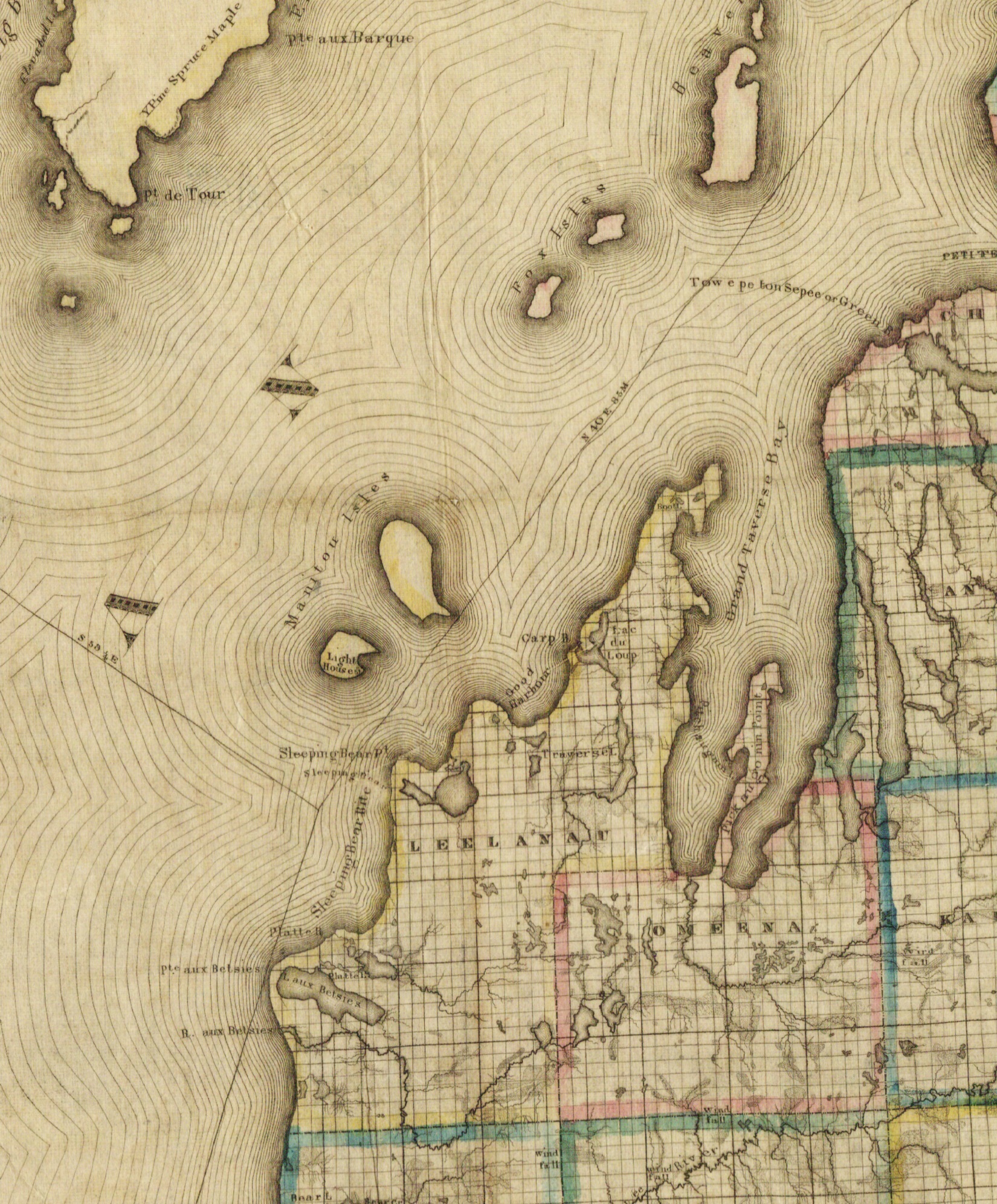 1844-GT-crop